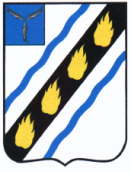 АДМИНИСТРАЦИЯМЕЧЁТНЕНСКОГО  МУНИЦИПАЛЬНОГО ОБРАЗОВАНИЯ 
СОВЕТСКОГО МУНИЦИПАЛЬНОГО РАЙОНА САРАТОВСКОЙ ОБЛАСТИ
ПОСТАНОВЛЕНИЕОт 28.06. 2021 № 37                                                           с. МечетноеО внесении изменений в постановление администрацииМечетненского муниципального образования от 16.07.2003 № 29          В соответствии с «Земельным кодексом Российской Федерации" от 25.10.2001 N 136-ФЗ (ред. от 11.06.2021), Федеральным законом от 06.10.2003 № 131 – ФЗ «Об общих принципах организации местного самоуправления в Российской Федерации», руководствуясь Уставом Мечётненского муниципального образования, администрация Мечетненского муниципального образования ПОСТАНОВЛЯЕТ: 1. Пункт 2 постановления от 16.07.2003 № 29 «О предоставлении в собственность земельного участка по адресу: с. Мечетное, ул. Школьная, д.9/1, признать утратившим силу.3. Настоящее постановление вступает в силу со дня его подписания и подлежит официальному опубликованию в установленном порядке.Глава Мечетненскогомуниципального образования                                                 Е.Н.Чуйкова